CURRICULUM VITAE ANKIT KUMAR	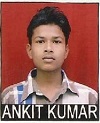 Vill- Phoundapur , Post- GajraulaTeh- Dhanaura Distt- AmrohaContact No: +91-9910411043, 8393028092Email:-ankitkumar1074@gmail.comObjective:-To secure a challenging position in fast growing company that offers me learning, job satisfaction & growth so that I can contribute my knowledge positively to the organization and get enhanced in return. Educational Qualification:-Passed 10th exam from UP Board in 2011.  Passed 12thexam from UP Board in 2013.Passed B.Sc (Hons) Math  from Delhi University, Delhi in 2016.Extra Qualification:-One year Basic Computer Course.CCC Diploma from NIELIT.Achievements:-Distinction in all subjects in 12th. Strength:-Team playerSelf –motivatedStrong interpersonal skillgood communication skillAdaptive to any environmentWillingness  to learnHobbies:-Playing cricketReading booksPuzzles solving Personal details:-Name				:	Ankit KumarFather’s Name    		:         	Mr. Ashok Kumar	Date of birth		:	18th March, 1997Marital Status		: 	SingleNationality			:	IndianLanguages Known	:	English, HindiDeclaration:-I hereby declare that the above-mentioned information is correct up to my knowledge and I bear the responsibility for the correctness of the above-mentioned particulars. Date :                                                                                                                 Place: 							     (ANKIT KUMAR)